 Eszköz- és füzetlista a 2022/ 2023. tanévre         3.c osztály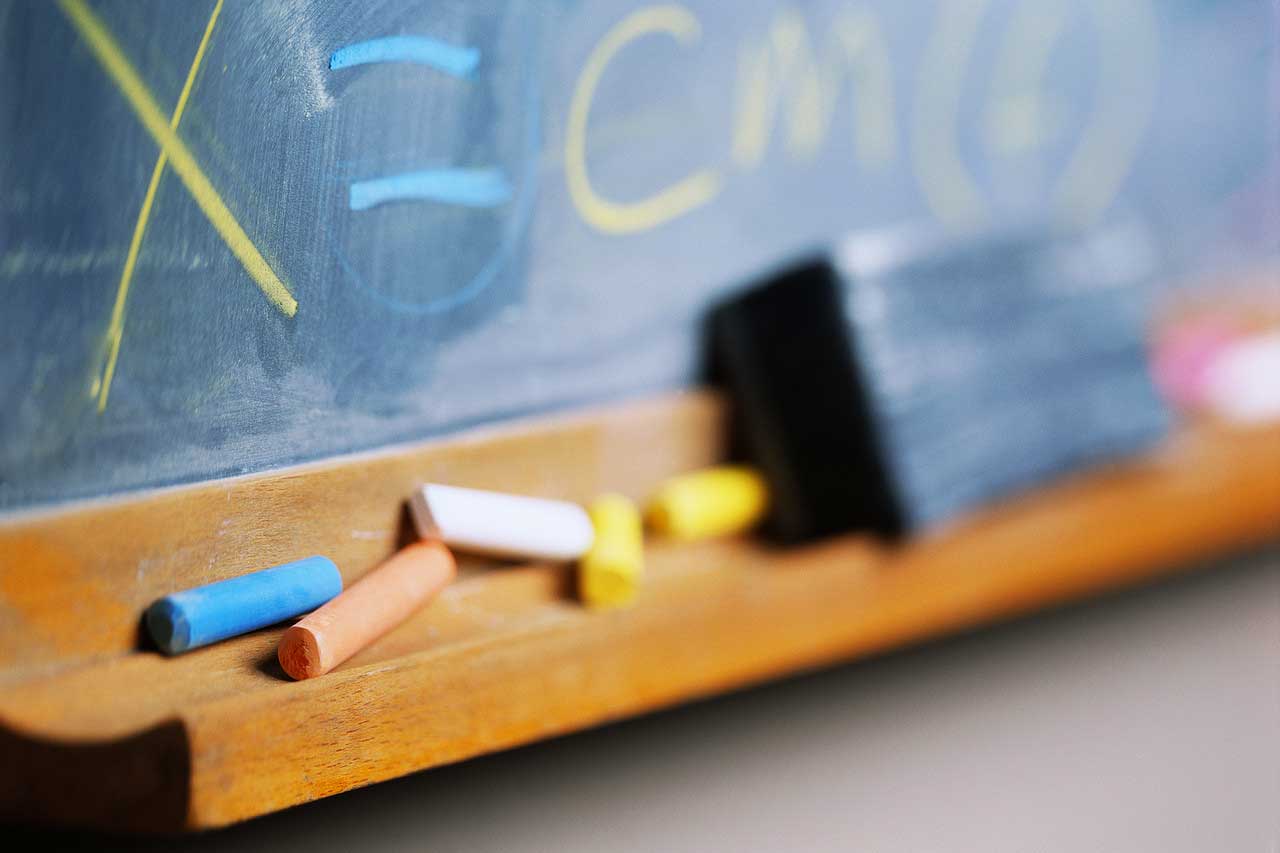 Matematika2 db négyzethálós füzet1 db kisvonalzó (a tolltartóban)1 db papír mérőszalag1 db tükör (a rajzdobozban)Magyar nyelv és irodalom 4 db vonalas füzet, száma: 12-32 1 db mese füzet, száma: 12-32Környezetismeret1 db mese füzet, száma: 12-32Testnevelés, sport-néptáncrövid tornanadrág (fekete vagy kék, egyszínű) Fodros póló (váltásnak fehér póló)tornacipő (néptánchoz olyan cipő, ami nem esik le)babzsák, ugrókötél és labda hosszú hajú lányoknak: hajgumi (néptánc órához is)Ének-zene1 db kotta füzet (a tavalyi is megfelel)Vizuális kultúra 1 doboz a rajz-, a technika- és a matekfelszerelésnek vízfesték, ecset (4, 6, 8), zsírkréta vagy pasztell, vizesedény (legjobb a kisebb konzervdoboz)tempera (vörös, kék, zöld, fekete, 2 db sárga, 2 db fehér)filctoll készletnedvszívó törlőruha50 db rajzlap, A/4-es, félfamentes20 db rajzlap, A/4-es, famentes 10 db rajzlap, A/3-as2 db gumis dosszié, A/4-es Életvitel és gyakorlatolló (jól vágó, kisméretű)2 db stiftes ragasztó, 1 db folyékony ragasztó (ha lehet, Technokol)1 csomag színes papír, A/4-es (nem kérek „Színes kivágó minta” csomagot)20 db A/4-es méretű  karton, vegyes színekkel (ne legyen nagyobb)1 csomag fénymásoló papír A/4Angol/Német		1 db vonalas füzet, száma: 12-321 db szótárfüzetNapközi1 db Leckefüzet1 db vonalas füzet, száma: 12-32 (délutáni gyakorláshoz)1 csomag fénymásoló papír (rajzoláshoz)Ünneplő ruhafekete vagy sötétkék szoknya/nadrágfehér ing vagy blúzFodros jelvényünneplő cipő (nem sport)                                                                    Kellemes nyarat kívánok sok pihenéssel, olvasással: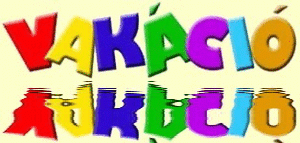                                                                                                                                   Anita néni